                                                                                                                                                                       Prostor za urudžbeni štambilj___________________________________                      (ime/naziv fizičke ili pravne osobe)___________________________________                                            (adresa)___________________________________                                              (OIB)___________________________________                                  (telefon)___________________________________                            (e-mail adresa)                                                                                       GRAD POREČ - PARENZO                                                                                     Upravni odjel za prostorno planiranje                                                                                                                                                                                           i zaštitu okolišaPREDMET : Prijedlog za izradu novog i/ili izmjenu i dopunu važećeg prostornog plana                                            - dostavlja se Predlažem Naslovu da se pristupi izradi novog i/ili izmjena i dopuna važećeg prostornog plana za područje i/ili zonu na čijem se području nalaze čestice oznake K.Č.		_____________________________K.O. 		_________________________________naselje 	_________________________________OBRAZLOŽENJE : ____________________________________________________________________________________________________________________________________________________________________________________________________________PRILOG :Dokumentacija – po potrebiPredajom ovog zahtjeva daje se suglasnost Gradu Poreču - Parenzo da u ovom postupku navedene osobne podatke prikuplja, obrađuje i pohranjuje u svrhu izdavanja predmetne suglasnosti te u svrhu kontaktiranja podnositelja zahtjeva o izdavanju iste. Osobni podaci bit će zaštićeni od pristupa neovlaštenih osoba, pohranjeni na sigurno mjesto, čuvani te uništeni u skladu s uvjetima i predviđenim rokovima pozitivnim zakonskim propisima i aktima Grada Poreča - Parenzo. Istim se potvrđuje i poznavanje prava koja proizlaze iz Uredbe GDPR.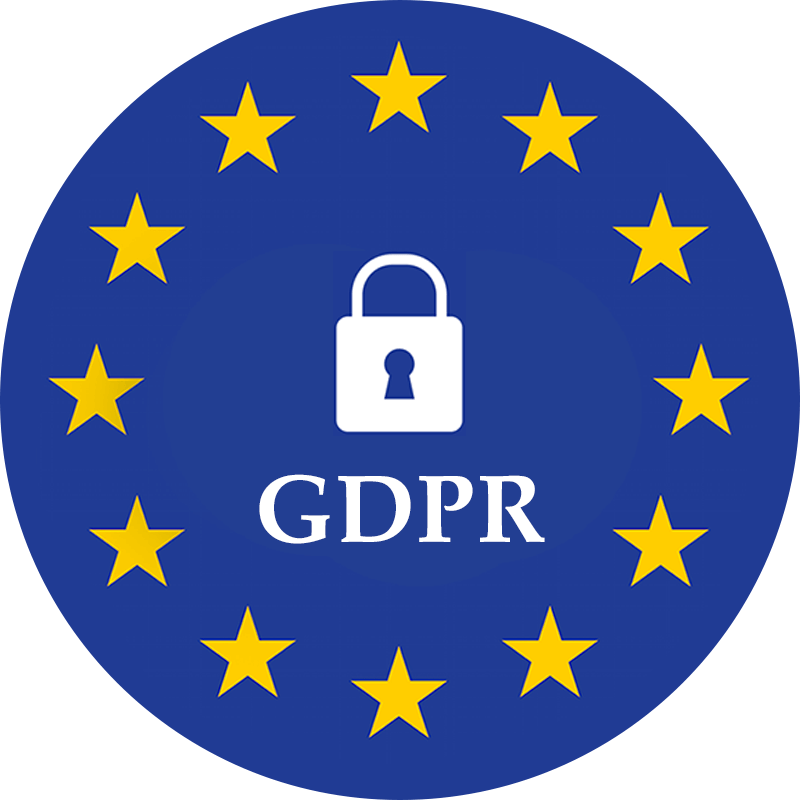                                                                                                                                                                   ________________________________________                                                                                                                                                                     (Podnositelj zahtjeva ili njegov opunomoćenik)NAPOMENA: Zahtjev se podnosi :putem pošte – Grad Poreč – Parenzo, O.M.Tita 5, P.P. 163iliputem e-pošte – pisarnica@porec.hr